                         Solicitud de redacción de adopción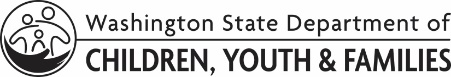 			          Adoption Redaction Request                         Solicitud de redacción de adopción			          Adoption Redaction Request                         Solicitud de redacción de adopción			          Adoption Redaction RequestNOMBRE DEL NIÑO/JOVENNOMBRE DEL TRABAJADOR SOCIAL DEL DCYFFECHAEsta sección debe ser contestada por los padres adoptivosEsta sección debe ser contestada por los padres adoptivosRecuerde: Puede añadir filas adicionales en la versión de Word si deja el puntero inmóvil en el lado izquierdo y oprime el botón "más". O puede añadir más información en una página por separado si usa la versión impresa. Llene un formulario por cada menor individual que esté adoptando.Por favor proporcione todos los detalles que tenga sobre la información que conoce acerca de los padres biológicos y la familia extendida.Recuerde: Puede añadir filas adicionales en la versión de Word si deja el puntero inmóvil en el lado izquierdo y oprime el botón "más". O puede añadir más información en una página por separado si usa la versión impresa. Llene un formulario por cada menor individual que esté adoptando.Por favor proporcione todos los detalles que tenga sobre la información que conoce acerca de los padres biológicos y la familia extendida.Madre biológicaPadre biológicoNOMBRE (Apellido, Nombre, Segundo nombre/inicial, Nombre de soltera y todos los seudónimos conocidos):NOMBRE (Apellido, Nombre, Segundo nombre/inicial y todos los seudónimos conocidos):ÚLTIMA DIRECCIÓN CONOCIDA, CIUDAD, ESTADO Y CÓDIGO POSTAL:ÚLTIMA DIRECCIÓN CONOCIDA, CIUDAD, ESTADO Y CÓDIGO POSTAL:NÚMERO DE TELÉFONO (Actual e histórico): NÚMERO DE TELÉFONO (Actual e histórico): DIRECCIÓN DE CORREO ELECTRÓNICO (Actual e histórica):DIRECCIÓN DE CORREO ELECTRÓNICO (Actual e histórica):FECHA DE NACIMIENTO Y CIUDAD/ESTADO DONDE NACIÓ:FECHA DE NACIMIENTO Y CIUDAD/ESTADO DONDE NACIÓ:ANTECEDENTES PENALES (Incluyendo condenas y arrestos): ANTECEDENTES PENALES (Incluyendo condenas y arrestos): PROVEEDORES (Aquí puede incluir a médicos, proveedores de tratamiento para consumo de sustancias, psicólogos, etc. y a quienes hayan prestado servicios a los padres y al menor):PROVEEDORES (Aquí puede incluir a médicos, proveedores de tratamiento para consumo de sustancias, psicólogos, etc. y a quienes hayan prestado servicios a los padres y al menor):OTROS MIEMBROS CONOCIDOS DEL HOGAR (Estos pueden incluir a parejas, compañeros de habitación, etc.): OTROS MIEMBROS CONOCIDOS DEL HOGAR (Estos pueden incluir a parejas, compañeros de habitación, etc.): AMIGOS Y CONOCIDOS DE LA FAMILIA (Nombres y apellidos):AMIGOS Y CONOCIDOS DE LA FAMILIA (Nombres y apellidos):OTRA INFORMACIÓN DE IDENTIFICACIÓN: OTRA INFORMACIÓN DE IDENTIFICACIÓN:Parientes maternosParientes paternosConteste esta sección con tanta información como conozca sobre los parientes en ambos lados de la familia biológica del niño o joven. En esta primera sección, escriba los apellidos, nombres, segundos nombres o iniciales, y todos los seudónimos conocidos, incluyendo el nombre de soltera, si los conoce. Si hay más de un familiar en cada categoría (por ejemplo, madre biológica y madrastra) añada también a esos familiares. Enumere a los familiares en cada categoría si hay más de uno. El número asignado después se relacionará con la información solicitada en la siguiente secciónEsta sección es específica en cuanto al grado de parentesco con el padre o la madre biológicos, no con el menor. Por ejemplo, la madre en este formulario sería la madre de la madre biológica, así como la abuela materna del niño o joven. Conteste esta sección con tanta información como conozca sobre los parientes en ambos lados de la familia biológica del niño o joven. En esta primera sección, escriba los apellidos, nombres, segundos nombres o iniciales, y todos los seudónimos conocidos, incluyendo el nombre de soltera, si los conoce. Si hay más de un familiar en cada categoría (por ejemplo, madre biológica y madrastra) añada también a esos familiares. Enumere a los familiares en cada categoría si hay más de uno. El número asignado después se relacionará con la información solicitada en la siguiente secciónEsta sección es específica en cuanto al grado de parentesco con el padre o la madre biológicos, no con el menor. Por ejemplo, la madre en este formulario sería la madre de la madre biológica, así como la abuela materna del niño o joven. MADRE (incluye madrastras):MADRE (incluye madrastras):PADRE (incluye padrastros):PADRE (incluye padrastros):TÍOS (incluye tíos no consanguíneos y tíos abuelos): TÍOS (incluye tíos no consanguíneos y tíos abuelos): TÍAS (incluye tías no consanguíneas y tías abuelas): TÍAS (incluye tías no consanguíneas y tías abuelas): ABUELAS (incluye abuelastras y bisabuelas): ABUELAS (incluye abuelastras y bisabuelas): ABUELOS (incluye abuelastros y bisabuelos): ABUELOS (incluye abuelastros y bisabuelos): HERMANOS(AS) (incluye hermanastros(as)):HERMANOS(AS) (incluye hermanastros(as)):FECHAS DE NACIMIENTO, NÚMEROS DE TELÉFONO Y DIRECCIONES: Incluya todas las direcciones conocidas y ciudades de residencia, y todos los números telefónicos conocidosEnumere a los familiares en cada categoría si hay más de uno. El número asignado se relacionará con la información solicitada en la sección anteriorFECHAS DE NACIMIENTO, NÚMEROS DE TELÉFONO Y DIRECCIONES: Incluya todas las direcciones conocidas y ciudades de residencia, y todos los números telefónicos conocidosEnumere a los familiares en cada categoría si hay más de uno. El número asignado se relacionará con la información solicitada en la sección anteriorMADRE (incluye madrastras):MADRE (incluye madrastras):PADRE (incluye padrastros):PADRE (incluye padrastros):TÍOS (incluye tíos no consanguíneos y tíos abuelos): TÍOS (incluye tíos no consanguíneos y tíos abuelos): TÍAS (incluye tías no consanguíneas y tías abuelas): TÍAS (incluye tías no consanguíneas y tías abuelas): ABUELAS (incluye abuelastras y bisabuelas): ABUELAS (incluye abuelastras y bisabuelas): ABUELOS (incluye abuelastros y bisabuelos): ABUELOS (incluye abuelastros y bisabuelos): HERMANOS(AS) (incluye hermanastros(as) y medios(as) hermanos(as)):HERMANOS(AS) (incluye hermanastros(as) y medios(as) hermanos(as)):Información de hermanos(as)Información de hermanos(as)Proporcione información sobre los hermanos y hermanas del menor que es adoptado. Incluya a hermanastros(as) y medios(as) hermanos(as). También proporcione información sobre los nombres de los proveedores de colocación con los que se colocó a los hermanos.Proporcione información sobre los hermanos y hermanas del menor que es adoptado. Incluya a hermanastros(as) y medios(as) hermanos(as). También proporcione información sobre los nombres de los proveedores de colocación con los que se colocó a los hermanos.NOMBRE (Apellido, Nombre, Segundo nombre/inicial):      FECHA DE NACIMIENTO:      NOMBRES DE PROVEEDORES DE COLOCACIÓN:      DIRECCIÓN Y CIUDAD/ESTADO:      NOMBRE (Apellido, Nombre, Segundo nombre/inicial):      FECHA DE NACIMIENTO:      NOMBRES DE PROVEEDORES DE COLOCACIÓN:      DIRECCIÓN Y CIUDAD/ESTADO:      NOMBRE (Apellido, Nombre, Segundo nombre/inicial):      FECHA DE NACIMIENTO:      NOMBRES DE PROVEEDORES DE COLOCACIÓN:      DIRECCIÓN Y CIUDAD/ESTADO:      NOMBRE (Apellido, Nombre, Segundo nombre/inicial):      FECHA DE NACIMIENTO:      NOMBRES DE PROVEEDORES DE COLOCACIÓN:      DIRECCIÓN Y CIUDAD/ESTADO:      El último informe judicial que recibimos fue el      .Conocemos la siguiente información de ese informe judicial:      El último informe judicial que recibimos fue el      .Conocemos la siguiente información de ese informe judicial:      Colocaciones anterioresColocaciones anterioresNOMBRE(S)DIRECCIÓN Y NÚMERO DE TELÉFONONOMBRE(S)DIRECCIÓN Y NÚMERO DE TELÉFONONOMBRE(S)DIRECCIÓN Y NÚMERO DE TELÉFONONOMBRE(S)DIRECCIÓN Y NÚMERO DE TELÉFONOReconocemos que conocemos la información arriba proporcionada sobre los padres, familiares y hermanos biológicosReconocemos que conocemos la información arriba proporcionada sobre los padres, familiares y hermanos biológicosFIRMA DEL PADRE/MADRE ADOPTIVO(A):                                                                    FECHA:      FIRMA DEL PADRE/MADRE ADOPTIVO(A):                                                                    FECHA:      FIRMA DEL PADRE/MADRE ADOPTIVO(A):                                                                    FECHA:      FIRMA DEL PADRE/MADRE ADOPTIVO(A):                                                                    FECHA:      La siguiente sección debe ser contestada por el trabajador social después de que los padres adoptivos proporcionen la información anteriorLa siguiente sección debe ser contestada por el trabajador social después de que los padres adoptivos proporcionen la información anteriorLa siguiente sección debe ser contestada por el trabajador social después de que los padres adoptivos proporcionen la información anteriorNOMBRE DE LOS PADRES ADOPTIVOS: NOMBRE DE LA MADRE BIOLÓGICA:NOMBRE DEL PADRE BIOLÓGICO: NOMBRES DE TODOS LOS PADRES POTENCIALES: NOMBRES DE TODOS LOS PADRES POTENCIALES: NOMBRES DE TODOS LOS PADRES POTENCIALES: NOMBRES DE TODOS LOS HERMANOS Y HERMANAS Y FECHAS DE NACIMIENTO: NOMBRES DE TODOS LOS HERMANOS Y HERMANAS Y FECHAS DE NACIMIENTO: NOMBRES DE TODOS LOS HERMANOS Y HERMANAS Y FECHAS DE NACIMIENTO: NOMBRES DE TODOS LOS PARIENTES: NOMBRES DE TODOS LOS PARIENTES: NOMBRES DE TODOS LOS PARIENTES: 